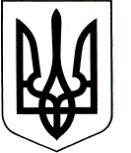 	ЛИСЯНСЬКА СЕЛИЩНА  РАДА	ЧЕРКАСЬКОЇ  ОБЛАСТІР І Ш Е Н Н Я00.00.2023				        				   	  	  № 00-00/VIII Про встановлення ставок туристичного збору   на території Лисянської селищноїради (територіальної громади) на 2024 рік Керуючись ст. 143  Конституції України, п. 24 ст. 26, ст. 59, 69 Закону України «Про місцеве самоврядування в Україні», ст. 8, 10, 12, 212-222, 265-289 Податкового кодексу України зі змінами та доповненнями, з метою зміцнення матеріальної і фінансової бази місцевого самоврядування, сприяння соціально-економічного розвитку Лисянської селищної ради (територіальної громади) та  поповнення дохідної частини місцевого бюджету,  селищна рада  ВИРІШИЛА:Встановити на території Лисянської селищної об'єднаної  туристичний збір на 2024 рік (Додаток 1).Оприлюднити рішення в засобах масової інформації та на офіційному  сайті Лисянської селищної ради.Контроль за виконанням даного рішення покласти на постійну комісію селищної ради з питань соціально-економічного розвитку, планування, бюджету і фінансів.4. Дане рішення набирає чинності з 01 січня 2024 року.Селищний голова                                                                      	А.П.Проценко                                                                                    Додаток 1                                                                                    до рішення сесії селищної ради                                                                                    від 00.00.2023 № 00-00/VІIIПоложення про туристичний збір1.Загальні положення1.1.  Положення про туристичний збір (далі – Положення) розроблено на підставі ст.268 Податкового кодексу України, ст.26 Закону України «Про місцеве самоврядування в Україні» та визначає порядок справляння туристичного збору на території Лисянської селищної ради (територіальної громади).Це Положення є обов’язковим до виконання юридичними та фізичними особами на території Лисянської селищної ради (територіальної громади).1.2. Внутрішній туризм – переміщення в межах території України громадян України та/або осіб, які постійно проживають на території України, в пізнавальних, професійно-ділових чи інших цілях.В’їзний туризм - прибуття на територію України та/або переміщення в межах території України осіб, які постійно не проживають на території України, в пізнавальних, професійно-ділових чи інших цілях.1.3. Туристичний збір – це місцевий збір, кошти від якого зараховуються до місцевого бюджету.2. Платники податку2.1.Платниками збору є громадяни України, іноземці, а також особи без громадянства, які прибувають на територію адміністративно-територіальної одиниці, на якій діє рішення  Лисянської селищної  ради про встановлення туристичного збору, та тимчасово розміщуються у місцях проживання (ночівлі), визначених підпунком 5.1 пункту 5 цього Положення.2.2. Платниками збору не можуть бути особи, які:а) постійно проживають на території Лисянської селищної ради (територіальної громади), у тому числі на умовах договорів найму;б) особи визначені підпунктом “в” підпункту 14.1.213 пункту 14.1 статті 14 Податкового кодексу України, які прибули у відрядження або тимчасово розміщуються у місцях проживання (ночівлі), визначених підпунктом “б” підпунктом 5.1 пункту 5 цього Положення, що належать фізичним особам на праві власності або на праві користування за договором найму;в) інваліди, діти-інваліди та особи, що супроводжують інвалідів I групи або дітей-інвалідів (не більше одного супроводжуючого);г) ветерани війни;ґ) учасники ліквідації наслідків аварії на Чорнобильській АЕС;д) особи, які прибули за путівками (курсівками) на лікування, оздоровлення, реабілітацію до лікувально-профілактичних, фізкультурно-оздоровчих та санаторно-курортних закладів, що мають ліцензію на медичну практику та акредитацію центрального органу виконавчої влади, що реалізує державну політику у сфері охорони здоров’я;е) діти віком до 18 років;є) дитячі лікувально-профілактичні, фізкультурно-оздоровчі та санаторно-курортні заклади;ж) члени сім’ї фізичної особи першого та/або другого ступеню споріднення, визначені відповідно до підпункту 14.1.263 пункту 14.1 статті 14 Податкового кодексу України, які тимчасово розміщуються такою фізичною особою у місцях проживання (ночівлі), визначених підпунктом “б”  підпунктом 5.1 пункту 5 цього Положення, що належать їй на праві власності або на праві користування за договором найму.3. Ставка збору3.1. Ставка туристичного збору встановлюється за кожну добу тимчасового розміщення особи у місцях проживання (ночівлі), визначених підпунктом 5.1 пункту 5 цього Положення, у розмірі 0,1 відсотка - для внутрішнього туризму та 0,1 відсотків - для в’їзного туризму від розміру мінімальної заробітної плати, встановленої законом на 1 січня звітного (податкового) року, для однієї особи за одну добу тимчасового розміщення.4. База справляння збору4.1. Базою справляння збору є загальна кількість діб тимчасового розміщення у місцях проживання (ночівлі), визначених підпунктом 5.1 пункту 5 цього Положення.5. Податкові агенти та місця проживання (ночівлі)5.1. Справляння збору може здійснюватися з тимчасового розміщення у таких місцях проживання (ночівлі):а) готелі, кемпінги, мотелі, гуртожитки для приїжджих, хостели, будинки відпочинку, туристичні бази, гірські притулки, табори для відпочинку, пансіонати та інші заклади готельного типу, санаторно-курортні заклади;б) житловий будинок, прибудова до житлового будинку, квартира, котедж, кімната, садовий будинок, дачний будинок, будь-які інші об’єкти, що використовуються для тимчасового проживання (ночівлі).5.2. Справляння збору може здійснюватися такими податковими агентами:а) юридичними особами, філіями, відділеннями, іншими відокремленими підрозділами юридичних осіб згідно з підпунктом 7.2 пункту 7 цього Положення, фізичними особами - підприємцями, які надають послуги з тимчасового розміщення осіб у місцях проживання (ночівлі), визначених підпунктом 5.1 пункту 5 цього Положення;б) квартирно-посередницькими організаціями, які направляють неорганізованих осіб з метою їх тимчасового розміщення у місцях проживання (ночівлі), визначених підпунктом "б" підпункту 5.1 пункту 5 цього Положення, що належать фізичним особам на праві власності або на праві користування за договором найму;в) юридичними особами, які уповноважуються Лисянською селищною  радою, справляти збір на умовах договору, укладеного з відповідною радою.Перелік податкових агентів та інформація про них розміщуються та оприлюднюються на офіційному веб-сайті Лисянської селищної об’єднаної територіальної громади.6. Особливості справляння збору6.1. Платники збору сплачують суму збору авансовим внеском перед тимчасовим розміщенням у місцях проживання (ночівлі) податковим агентам, які справляють збір за ставками, у місцях справляння збору та з дотриманням інших вимог, визначених рішенням Лисянської селищної ради..За один і той самий період перебування платника збору на території однієї адміністративно-територіальної одиниці, на якій встановлено туристичний збір, повторне справляння збору, вже сплаченого таким платником збору, не допускається.6.2. Особа здійснює тимчасове розміщення платника збору у місцях проживання (ночівлі), що належать такій особі на праві власності або на праві користування, виключно за наявності у платника збору документа, що підтверджує сплату ним туристичного збору відповідно до Податкового кодексу України та рішення Лисянської селищної ради ради.6.3. У разі дострокового залишення особою, яка сплатила туристичний збір, території адміністративно-територіальної одиниці, на якій встановлено туристичний збір, сума надмірно сплаченого збору підлягає поверненню такій особі у встановленому Податковим кодексом України порядку.7. Порядок сплати збору7.1. Податкові агенти сплачують збір за своїм місцезнаходженням щоквартально, у визначений для квартального звітного (податкового) періоду строк та відповідно до податкової декларації за звітний (податковий) квартал, або авансовими внесками до 30 числа (включно) кожного місяця (у лютому – до 28 (29) включно) на підставі рішення Лисянської селищної ради.Податкові агенти, які сплачують збір авансовими внесками, відображають у податковій декларації за звітний (податковий) квартал суми нарахованих щомісячних авансових внесків. При цьому остаточна сума збору, обчислена відповідно до податкової декларації за звітний (податковий) квартал (з урахуванням фактично внесених авансових платежів), сплачується такими податковими агентами у строки, визначені для квартального звітного (податкового) періоду.7.2. Податковий агент, який має підрозділ без статусу юридичної особи, що надає послуги з тимчасового розміщення у місцях проживання (ночівлі) не за місцем реєстрації такого податкового агента зобов’язаний зареєструвати такий підрозділ як податкового агента туристичного збору в органі державної податкової служби за місцезнаходженням підрозділу.7.3. Базовий податковий (звітний) період дорівнює календарному кварталу.8. Податковий обов’язок8.1. Податковим обов’язком визначається обов’язок платника сплатити суму податку в порядку і строки, визначені Податковим кодексом України та цим Положенням.8.2. Податковий обов’язок є безумовним і першочерговим стосовно інших неподаткових обов’язків платника податків, крім випадків передбачених Податковим кодексом України.8.3. Виконання податкового обов’язку може здійснюватися платником податку самостійно або за допомогою свого представника чи податкового агента.8.4. Відповідальність за невиконання або неналежне виконання податкового обов’язку несе платник податку, крім випадку, визначених Податковим кодексом України.9. Контроль9. Контроль за правильністю нарахування, повнотою та своєчасністю сплати туристичного збору здійснює контролюючий орган.Секретар 	О.В.Макушенко